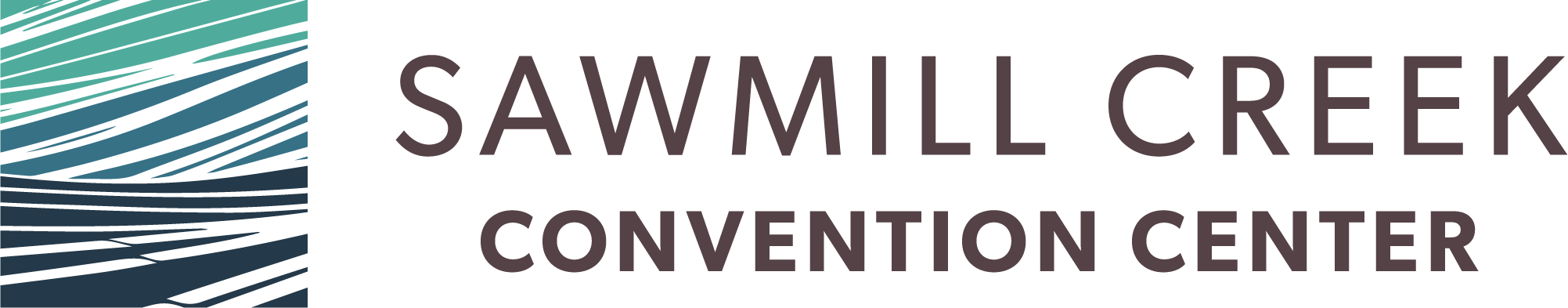 PLUMBERS AND STEAMFITTERSYour group code is listed below, if paying with a credit card, please book online to avoid any issues.LINK: https://reservations.sawmillcreekresort.com/sawmillcreek/GROUP CODE:PLUM09 go to the website link above, select property, Sawmill Creek by Cedar Point ResortsARRIVAL/DEPARTURE DATES: Arrival/departure dates must be selected during your event which is: (09/08/2023 – 09/10/2023). CHOOSE:-Number of Adults/Children-Special Code -Group/ Blocks (not promotional) - Code (PLUM09) /SEARCHCENTRAL RESERVATIONS PHONE NUMBER: 1-800-237-8386 OR 1-419-627-2106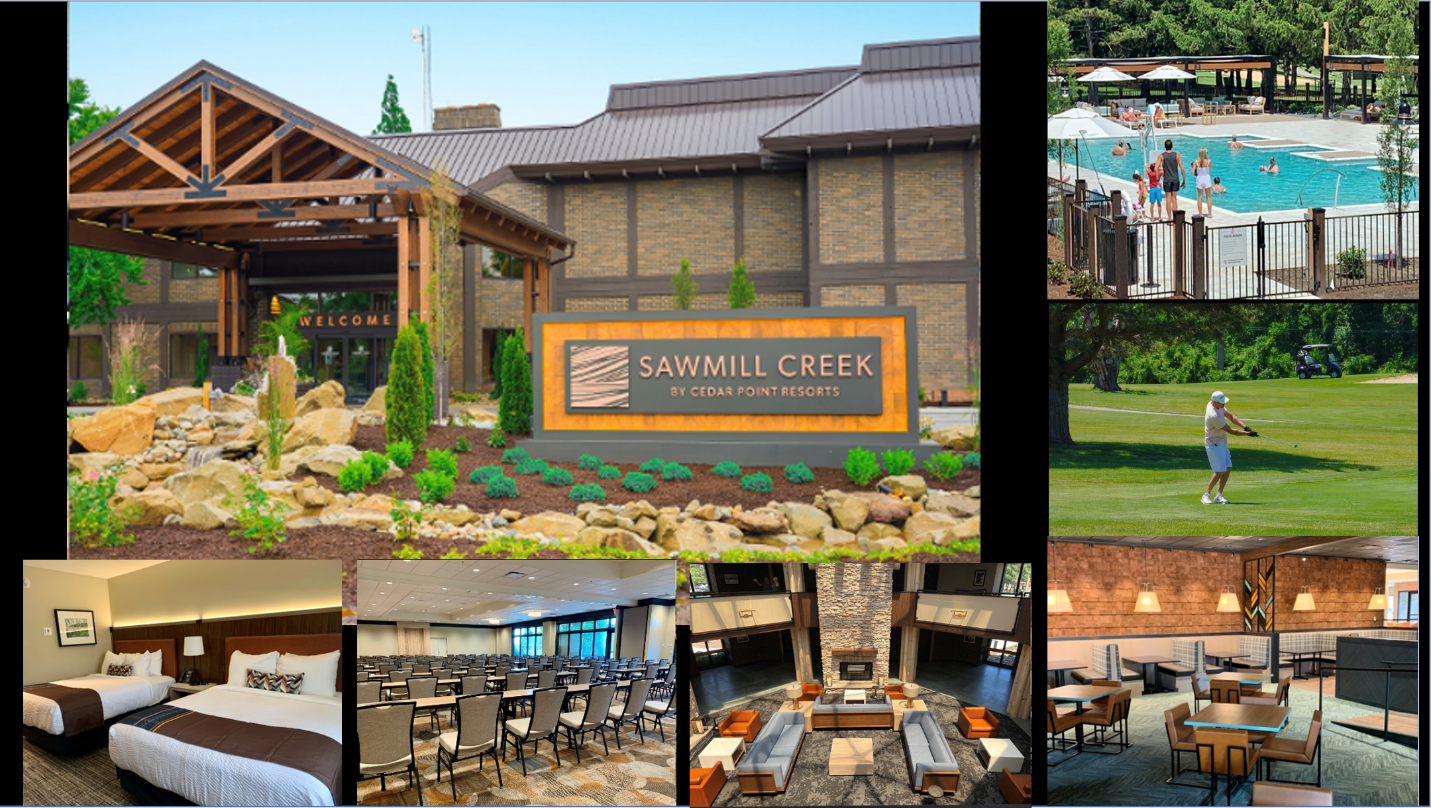 